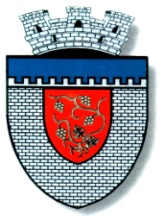 Str. Stefan cel Mare nr. 62, 615200, Tirgu Neamt, Tel. 0233/790245; 790350; fax:0233/790508ROMÂNIAJUDEŢUL NEAMŢORAŞUL TÎRGU NEAMŢ- PRIMAR -A V I Z   ORAR DE FUNCŢIONARENr………. din …………………..La solicitarea adresată de……………………………………………………………………cu sediul în ………………………….... str. ……………………………………….. nr. ……….înmatriculat la Registrul Comerţului cu nr. …………………… la data de…………………………, CUI .......................................................A V I Z Ă MOrarul de funcţionare pentru structura de vânzareSituată în TÎRGU NEAMŢ, str. ………………………………...................., nr. ………..... , Bl. ............., sc. ....................., ap. ............................... pentru anul ………………. astfel:……………………………………………………………………………………………......………………………………………………………………………………………………..………………………………………………………………………………………………..………………………………………………………………………………………………..Neafişarea şi nerespectarea orarului de funcţionare avizat constituie contravenţie şi se sancţionează conform actelor normative în vigoare.P R I M A R, ……………………… ……………………………..Prezentul aviz a fost comunicat solicitantului la data de …………………………….........................AGENT ECONOMIC……………………